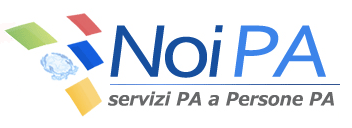 Prot. n. 50 - Ufficio VOGGETTO: Istituzione assegno per reggenza DSGA ai sensi del DL 98/2011 art. 19 comma 5 bis, ai sensi CCNL 10 novembre 2014.Si comunica che, a decorrere dalla rata di marzo 2015, è stato istituito nel sistema NoiPA un nuovo codice assegno per la corresponsione dell’indennità di reggenza per i DSGA di cui all’oggetto.Si riepilogano le caratteristiche dell’assegno.               	Considerato che il personale interessato all’attribuzione di tale indennità non può essere individuato centralmente in base alle informazioni presenti nel sistema NoiPA e considerato che il Ministero dell’Istruzione Università e Ricerca non può attivare una specifica procedura centralizzata di colloquio con NoiPA, codeste Ragionerie Territoriali potranno operare direttamente in base alle indicazioni fornite dalle competenti strutture scolastiche.DataRoma, 9 febbraio 2015Messaggio018/2015DestinatariUtenti NoiPATipoMessaggioAreaStipendicodice assegno746descrizioneREGG. DSGA DL 98/2011 ART. 19 C. 5 BISdecorrenza 1 settembre 2012scadenza31 agosto 2015ritenuta fiscale SItredicesimaNOAssegno tabellare importo € 214,00 mensili fascia contributivaBritenuta previdenziale lavoratore/datore di lavororitenuta previdenziale fondo pensione fondo creditoritenuta previdenziale irap  